Комитет образования и науки администрации города Новокузнецка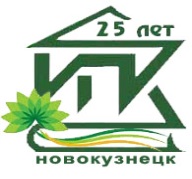 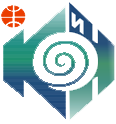 Муниципальное автономное образовательное учреждение дополнительного профессионального образования «Институт повышения квалификации»  (МАОУ ДПО ИПК) г. НовокузнецкЛаборатория гуманной педагогики г. Новокузнецка Кемеровского регионального отделения Общероссийского   Центра   гуманной педагогикиМАУ ДО «ДЮЦ «Орион»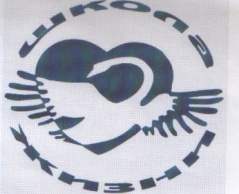 ТРЕТЬЯ ГОРОДСКАЯ РОДИТЕЛЬСКАЯ КОНФЕРЕНЦИЯ«ВОСПИТАНИЕ С ВИДОМ НА БУДУЩЕЕ»28 февраля 2018Современные дети – другие, непохожие на нас, удивительные, несущие в себе потенциальные силы и возможности для развития всего человечества. В них много доброты, трепетности, открытости. Но они часто сталкиваются с непониманием и агрессией и закрываются, озлобляются, растут инфантильными и не умеют пользоваться данными им от природы способностями. Они не настолько крепки и опытны, чтобы различать черное и белое и противостоять злу. Поэтому современные дети нуждаются во взрослых – родителях и учителях, чтобы раскрыть своё сердце миру и свой природный потенциал на благо. Взрослые тоже нуждаются в детях, чтобы жить осмысленной наполненной сердечной жизнью.Приглашаем руководителей, педагогов образовательных организаций, родителей принять участие в Третьей городской родительской конференции «ВОСПИТАНИЕ С ВИДОМ НА БУДУЩЕЕ».Дата и время проведения: 28 февраля 2018 года, 17.30 (начало регистрации – 17.00)Место проведения: МАУ ДО «ДЮЦ «Орион» (ул. Доз, 18а)На конференции состоится диалог родителей, педагогов, детей на важные темы развития и воспитания современного поколения:На что в приоритете должно быть направлено родительское внимание в современных условиях?Как родителям признать, что современные дети во многих вещах разбираются лучше?Как раскрыть в детях самое лучшее?Какие качества потребуются ребенку в будущем?Как помогать ребенку с удовольствием учиться и успешно выбрать профессию?Как воспитать в ребенке свободу выбора и способность к адекватному риску?В практической части конференции родители и дети будут приглашены на квест в Городе мастеров, посетят мастер-классы, где увидят, как в естественных условиях игры и практической деятельности, дети могут развивать в себе навыки общения и сотрудничества, креативность и критичность (качества, востребованные будущим).Председатель КОиН 					Ю. А. СоловьеваРектор МАОУ ДПО ИПК 					О. А. Милинис	